MATEMATIKA 2. TEDENPONEDELJEK, 23. 3. 2020Dragi učenci, danes imamo na urniku eno uro matematike. Pred pričetkom je zelo pomembno, da se spomnite, kaj pomenita izraza ENICA in DESETICA.ENICA => 1 KOCKICA ali 1 KVADRATEKDESETICA => ko 10 enic sestavimo v stolpec, dobimo 1 DESETICO (10 E = 1 D)Za uvod si najprej zastaviš 10 različnih računov odštevanja s števili od 0 do 10. Npr.: 10 – 5 =          7 – 2 =           9 – 4 =           6 – 3 =           9 – 5 = ODŠTEVAMO DESETICEDa bi razumeli, kako je odštevanje s števili do 10 povezano z odštevanjem števil do 100, si lahko pogledamo na slikici iz učbenika Lili in Bine (stran 63).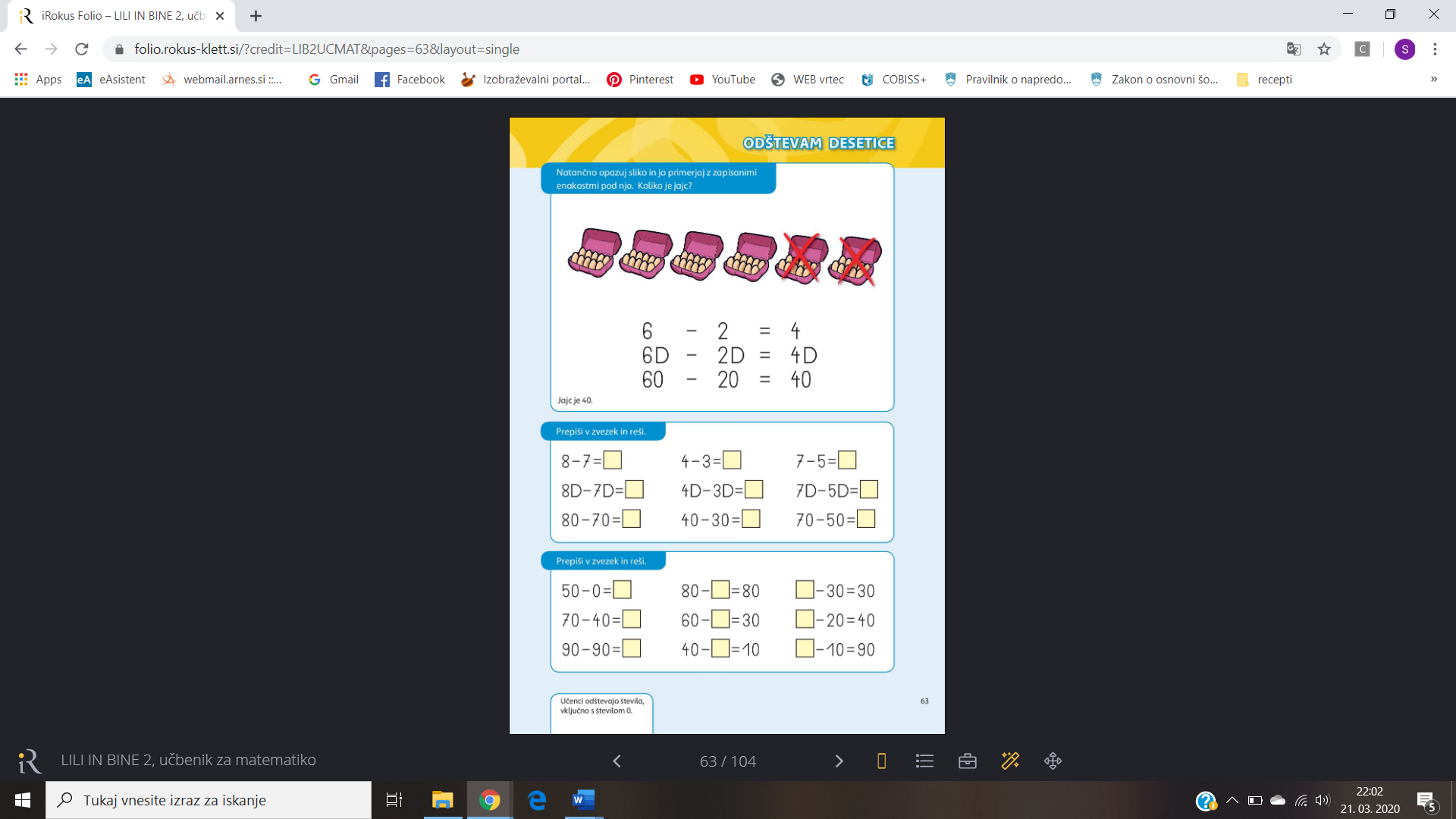 Nato v samostojnem delovnem zvezku 3. del rešiš naloge na straneh 18 in 19.Za lažje reševanje, se spomni še, kaj pomenijo izrazi ZMANJŠEVANEC, ODŠTEVANEC, RAZLIKA.80 – 20 = 60